 С 28 июня по 1 июля в Паласовке прошло 17 открытое первенство Паласовского района по боксу среди юношей. В этом турнире приняли участие боксеры атлетического клуба «Богатырь» МБУ «ММЦ «Ника» под руководством тренера-преподавателя                      Чиргадзе А.И.:Чиргадзе Прохор – 3 место, Чиргадзе Богдан – 2 место.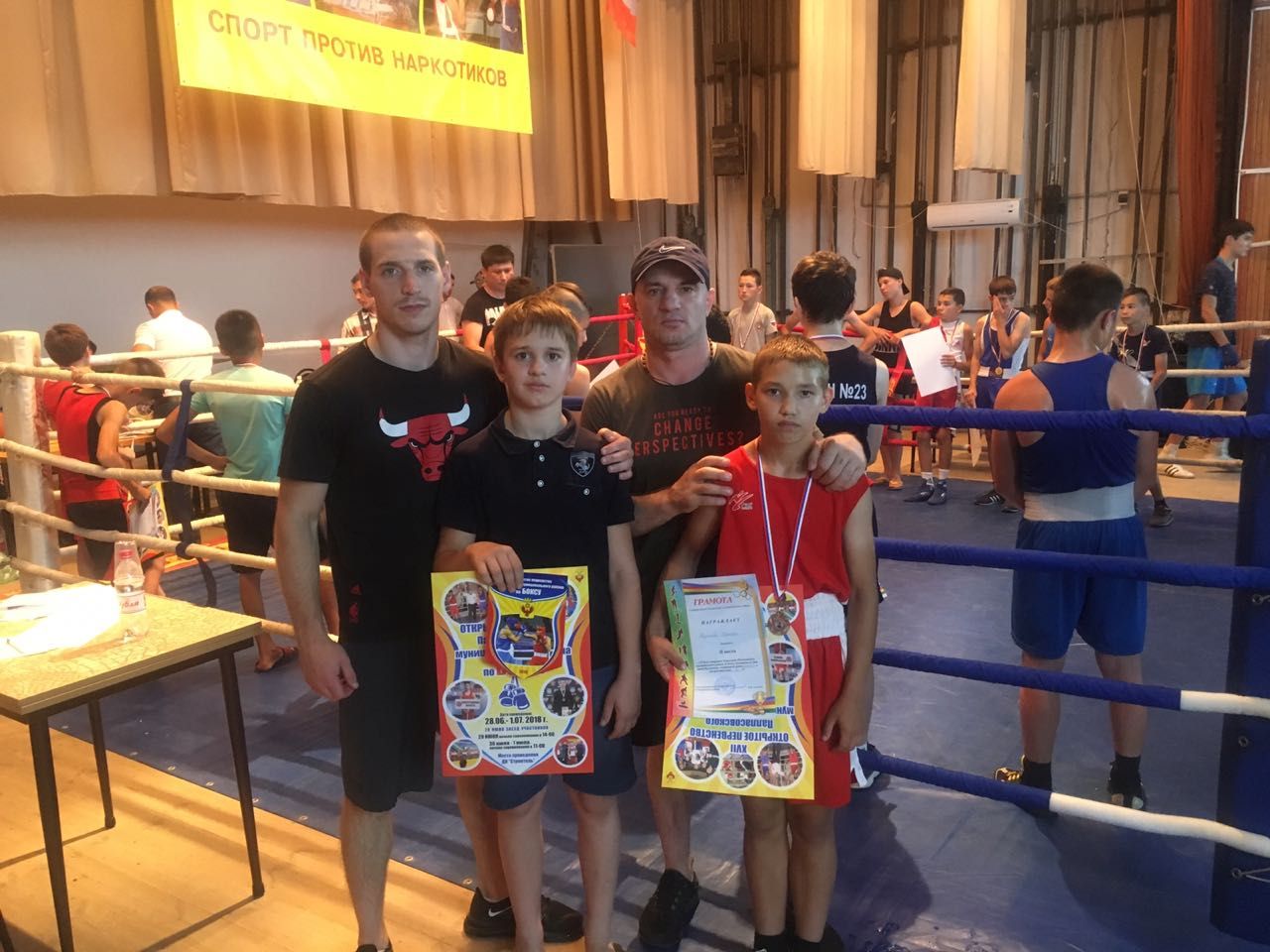 